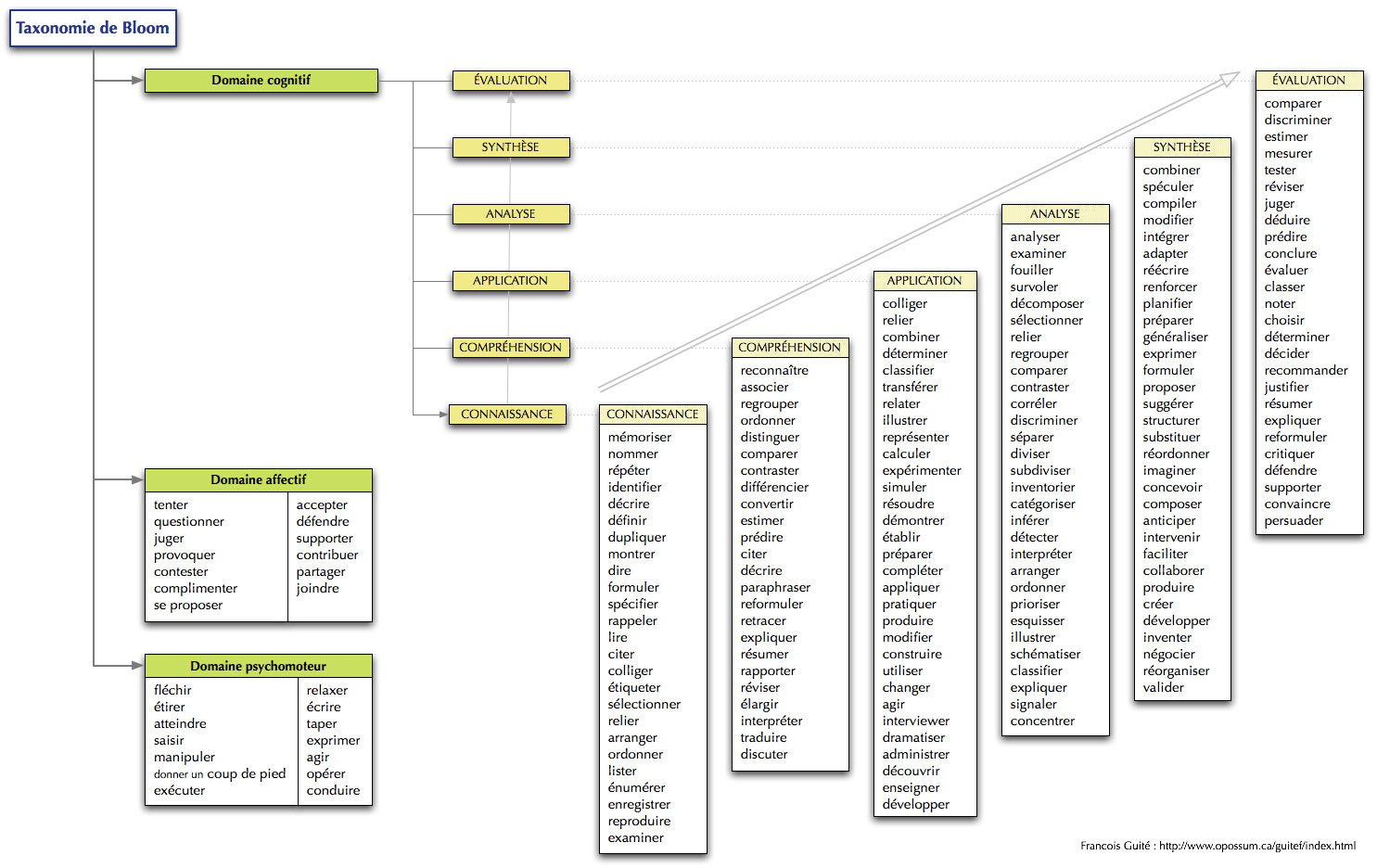 Égypte